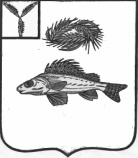 АДМИНИСТРАЦИЯ 
НОВОСЕЛЬСКОГО МУНИЦИПАЛЬНОГО ОБРАЗОВАНИЯ
ЕРШОВСКОГО МУНИЦИПАЛЬНОГО РАЙОНА                                                    САРАТОВСКОЙ ОБЛАСТИПОСТАНОВЛЕНИЕот  21.06.2022 года                                                                           № 29Об установлении особого противопожарного режима на территории Новосельского муниципального образования        В соответствии с Федеральным законом от 21.12.1994 г. № 69-ФЗ «О пожарной безопасности», Федеральным законом от 06.10.2003 г. № 131-ФЗ «Об общих принципах организации местного самоуправления в Российской Федерации», Постановлением Правительства Российской Федерации от 25.04. 2012 г. № 390 «О противопожарном режиме», требованиями Постановления Правительства Саратовской области  от 24.08.2006 г. № 333-П «Об утверждении Положения о порядке установления особого противопожарного режима на территории Саратовской области или ее части», в связи с повышением пожарной опасности  на территории Новосельского муниципального образования, руководствуясь Уставом Новосельского муниципального образования, администрация Новосельского муниципального образования  ПОСТАНОВЛЯЕТ: 1. Установить особый противопожарный режим на территории Новосельского муниципального образования с  21 июня 2022 года.2. В Новосельском муниципальном образовании обеспечивается:-  информирование населения о соблюдении мер пожарной безопасности в лесных насаждениях, на приусадебных участках и территориях прилегающих к ним, запрет на разведение костров и выжигание сухой растительности, сжигание мусора, приготовление пищи на открытом огне, углях, в том числе с использованием устройств для приготовления пищи на углях, за исключением приготовления и приема пищи в специально отведенных зонах, предусмотренных на территории поселения; - принятие мер по созданию патрульных групп по обнаружению и   тушению природных пожаров, в том числе в выходные дни, в периоды осложнения пожарной обстановки; - организация дежурства должностных лиц администрации в целях своевременного получения и передачи информации о чрезвычайных ситуациях и принятии ими своевременных мер пожаротушения;- запрет организациям, независимо от организационно-правовой формы, проведение пожароопасных работ, в том числе проведение сельскохозяйственных палов, сжигание стерни, пожнивных остатков и разведение костров на полях, сжигание мусора; - запрет в границах полос отвода и придорожных полосах автомобильных дорог выжигать сухую травянистую растительность, разводить костры, сжигать хворост, порубочные остатки и горючие материалы, а также оставлять сухостойные деревья и кустарники; - проверка противопожарных разрывов вокруг населенных пунктов, садоводческих, огороднических и дачных некоммерческих объединений граждан, учреждений отдыха, детских оздоровительных организаций, объектов экономики на соответствие установленным требованиям; - организация проведения субботников по сбору горючих отходов, мусора, тары и сухой растительности на территории муниципального образования;- организация проведения подворовых обходов для ознакомления жителей с требованиями по обеспечению мер пожарной безопасности.         3.  Проводятся дополнительные инструктажи персонала учреждений и организаций к действиям при пожаре, проверяются первичные средства пожаротушения в подведомственных учреждениях. 4. Ответственному специалисту администрации разместить настоящее постановление на официальном сайте администрации Ершовского  муниципального района.5.   Контроль за выполнением настоящего постановления возложить на первого заместителя главы администрации Новосельского муниципального образования О.Н. Легошину. Глава Новосельского                                                                                                  муниципального образования                             И.П. Проскурнина